 «Утверждаю» 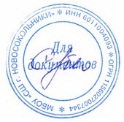 Директор школы__________ С.А.КублоС изменениями. Приказ № 153 от 28.08.2023г . Сведения о реализуемых рабочих   программах внеурочной деятельности в МБОУ «Средняя школа г. Новосокольники»     В МБОУ «Средняя школа г. Новосокольники»  в 2023/2024 учебном году  внеурочная деятельность в 1-11 классах организована  с выбором модели плана ВД- «Преобладание учебно-познавательной деятельности».1-4 классы5-9 классы10-11 классыНаправления внеурочной деятельностиНазвание курса  внеурочной деятельности/ формаклассы-участникиФ.И.О. педагогаЧасть, рекомендуемая для всех обучающихсяЧасть, рекомендуемая для всех обучающихсяЧасть, рекомендуемая для всех обучающихсяЧасть, рекомендуемая для всех обучающихсяИнформационно-
просветительские занятия патриотической, нравственной и экологической направленности "Разговоры о важном"КВД «Разговоры о важном»1-4Власова О.В.Фёдорова С.А.Бондарева Е.Н.Храпенкова М.А.Попова М.А.Тарасова О.И.Кружкова И.В.Матузок Л.В.Нарбут С.О.Буршева О.Г.Петрова М.П.Ничаева А.В.Миронова Е.В.Брынкина А.С.Белоусова О.Н.Гвоздева Н.М.Занятия
по формированию
функциональной грамотности обучающихсяКВД «Функциональная грамотность"1-4Власова О.В.Фёдорова С.А.Бондарева Е.Н.Храпенкова М.А.Попова М.А.Тарасова О.И.Кружкова И.В.Матузок Л.В.Нарбут С.О.Буршева О.Г.Петрова М.П.Ничаева А.В.Миронова Е.В.Брынкина А.С.Белоусова О.Н.Гвоздева Н.М.Занятия, направленные на удовлетворение профориентационных интересов и потребностей обучающихсяКВД «Тропинка в профессию»1-4Власова О.В.Фёдорова С.А.Бондарева Е.Н.Храпенкова М.А.Попова М.А.Тарасова О.И.Кружкова И.В.Матузок Л.В.Нарбут С.О.Буршева О.Г.Петрова М.П.Ничаева А.В.Миронова Е.В.Брынкина А.С.Белоусова О.Н.Гвоздева Н.М.Вариативная частьВариативная частьВариативная частьВариативная частьЗанятия, связанные с реализацией особых интеллектуальных и социокультурных потребностей обучающихсяКВД  «Основы православной культурыКВД  «ЛогикУм»КВД «Читайландия»КВД «Школа развития речи»КВД «Учусь читать»1-32,3231Попова М.А.Кружкова И.В.Фёдорова С.А.Матузок Л.В.Гвоздева Н.М.Занятия,
направленные
на удовлетворение
интересов
и потребностей
обучающихся
в творческом
и физическом
развитии, помощь
в самореализации,
раскрытии
и развитии
способностей
и талантовКВД «Игровое ГТО»КВД «Весёлое рисование»КВД «Адаптивная физическая культура»1-411-4Анисимов А.М.Гвоздева Н.М.Фефелова О.В.Занятия, направленные на удовлетворение социальных интересов и потребностей обучающихся, напедагогическое сопровождениедеятельности социально ориентированных ученических сообществ, детских общественных объединений, органов ученического самоуправления, на организацию совместно собучающимися комплекса мероприятий воспитательной направленностиЭкскурсииОсновные школьные дела1-41-4Власова О.В.Фёдорова С.А.Бондарева Е.Н.Храпенкова М.А.Попова М.А.Тарасова О.И.Кружкова И.В.Матузок Л.В.Нарбут С.О.Буршева О.Г.Петрова М.П.Ничаева А.В.Миронова Е.В.Брынкина А.С.Белоусова О.Н.Гвоздева Н.М.Направления внеурочной деятельностиНазвание курса  внеурочной деятельности/ формаклассы-участникиФ.И.О. педагогаЧасть, рекомендуемая для всех обучающихсяЧасть, рекомендуемая для всех обучающихсяЧасть, рекомендуемая для всех обучающихсяЧасть, рекомендуемая для всех обучающихсяИнформационно-
просветительские занятия патриотической, нравственной и экологической направленности "Разговоры о важном"КВД «Разговоры о важном»5-9Лисовская Т.Ю.Алексеев Ю.Н.Дорощенкова А.Яковлева Е.Н.Форсова Н.А.Ермакова И.В.Цыкунова Е.П.Назарова М.Н.Ларионова О.В.Суздалева Н.Г.Клепова Е.С.Потёмкина Т.А.Волик О.В.Евлампиев В.Н.Некрасова А.В.Бычатина С.В.Никитин М.А.Кроликова В.Н.Беганская Л.А.Кузьмина Ю.А.Петрова Е.Е.Попова Е.В.Занятия
по формированию
функциональной грамотности обучающихсяКВД «Основы финансовой грамотности»5-7Иванова В.В.Форсова Н.А.Занятия, направленные на удовлетворение профориентационных интересов и потребностей обучающихсяКВД «Россия-мои горизонты»КВД «Тропинка в профессию»6-95Лисовская Т.Ю.Алексеев Ю.Н.Дорощенкова А.Яковлева Е.Н.Форсова Н.А.Ермакова И.В.Цыкунова Е.П.Назарова М.Н.Ларионова О.В.Суздалева Н.Г.Клепова Е.С.Потёмкина Т.А.Волик О.В.Евлампиев В.Н.Некрасова А.В.Бычатина С.В.Никитин М.А.Кузьмина Ю.А.Петрова Е.Е.Попова Е.В.Кроликова В.Н.Беганская Л.А.Вариативная частьВариативная частьВариативная частьВариативная частьЗанятия, связанные с реализацией особых интеллектуальных и социокультурных потребностей обучающихсяКВД «Решение задач по физике»КВД «Сложные вопросы географии»КВД «Химия в задачах и экспериментах»КВД «Человек в обществе»КВД «За страницами учебника биологии»КВД «Нестандартные приёмы решения математических задач»КВД «Секреты грамматики"9Кубло В.СРодионова Н.М.Михайлова Н.Н.Назарова М.Н.Ершова И.В.ЕрмаковаИ.В.Цыкунова Е.П.Николаева О.Ю.Форсова Н.А.Дементьева Т.М.Кузьмина Ю.А.Кроликова В.Н.Занятия,
направленные
на удовлетворение
интересов
и потребностей
обучающихся
в творческом
и физическом
развитии, помощь
в самореализации,
раскрытии
и развитии
способностей
и талантовКВД «Волшебная петелька»Спортивные соревнованияКВД «Адаптивна физическая культура»75-95-9Суздалева Н.Г.Иванов И.А.Анисимов А.М.Фефелова О.В.Занятия,
направленные
на удовлетворение
социальных
интересов
и потребностей
обучающихся,
на педагогическое
сопровождение
деятельности
социально
ориентированных
ученических
сообществ, детских
общественных
объединений,
органов
ученического
самоуправления, на
организацию
совместно
с обучающимися
комплекса
мероприятий
воспитательной
направленностиКВД «Проектируем и совершаем экскурсии»КВД «Культура труда»КВД «Стань лидером»КВД «Школа добрых дел»Основные школьные дела5-95-95-95-95-9Лисовская Т.Ю.Алексеев Ю.Н.Дорощенкова А.Яковлева Е.Н.Форсова Н.А.Ермакова И.В.Цыкунова Е.П.Назарова М.Н.Ларионова О.В.Суздалева Н.Г.Клепова Е.С.Потёмкина Т.А.Волик О.В.Евлампиев В.Н.Некрасова А.В.Бычатина С.В.Никитин М.А.Кроликова В.Н.Беганская Л.А.Кузьмина Ю.А.Петрова Е.Е.Попова Е.В.Направления внеурочной деятельностиНазвание курса  внеурочной деятельности/ формаклассы-участникиФ.И.О. педагогаЧасть, рекомендуемая для всех обучающихсяЧасть, рекомендуемая для всех обучающихсяЧасть, рекомендуемая для всех обучающихсяЧасть, рекомендуемая для всех обучающихсяИнформационно-
просветительские занятия патриотической, нравственной и экологической направленности "Разговоры о важном"КВД «Разговоры о важном»10-11Родионова Н.М.Дементьева Т.М.Дмитриева О.М.Занятия
по формированию
функциональной грамотности обучающихсяЗанятия, направленные на удовлетворение профориентационных интересов и потребностей обучающихсяКВД «Россия-мои горизонты»10-11Родионова Н.М.Дементьева Т.М.Дмитриева О.МВариативная частьВариативная частьВариативная частьВариативная частьЗанятия, связанные с реализацией особых интеллектуальных и социокультурных потребностей обучающихсяКурс  внеурочной деятельности  «Биология вокруг нас»Курс  внеурочной деятельности  «Вопросы права»Курс внеурочной деятельности «Проценты на все случаи жизни»10-1110-1110-11Ермакова И.В.Ершова И.В.Петрова Е.Е.Занятия,
направленные
на удовлетворение
интересов
и потребностей
обучающихся
в творческом
и физическом
развитии, помощь
в самореализации,
раскрытии
и развитии
способностей
и талантовКВД «Адаптивная физическая культура»Спортивные соревнования  10-1110-11Фефелова О.В.Иванов И.А.Анисимов А.М.Занятия,
направленные
на удовлетворение
социальных
интересов
и потребностей
обучающихся,
на педагогическое
сопровождение
деятельности
социально
ориентированных
ученических
сообществ, детских
общественных
объединений,
органов
ученического
самоуправления, на
организацию
совместно
с обучающимися
комплекса
мероприятий
воспитательной
направленностиКВД «Проектируем и совершаем экскурсии»КВД «Культура труда»Основные школьные делаВнешкольные мероприятия(киноуроки)10-11Родионова Н.М.Дементьева Т.М.Дмитриева О.М